Приложение 18Процесс выполнения проектных заданий в парной и групповой работе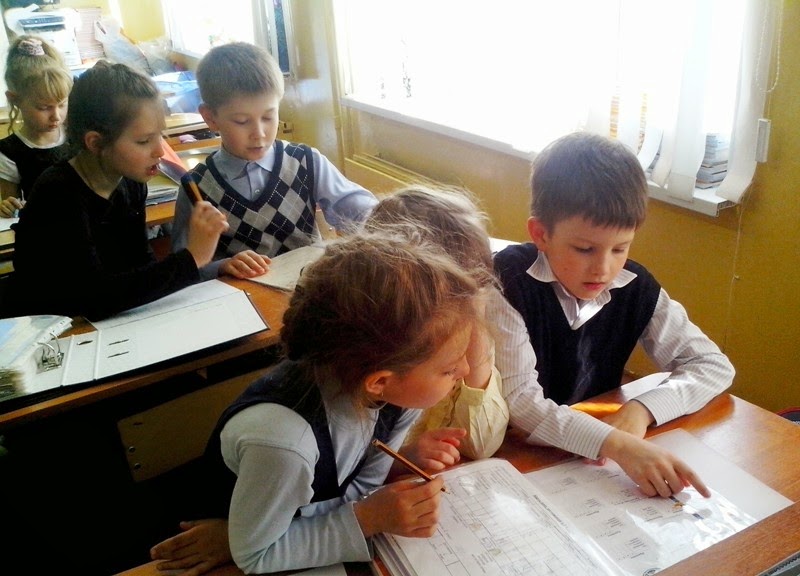 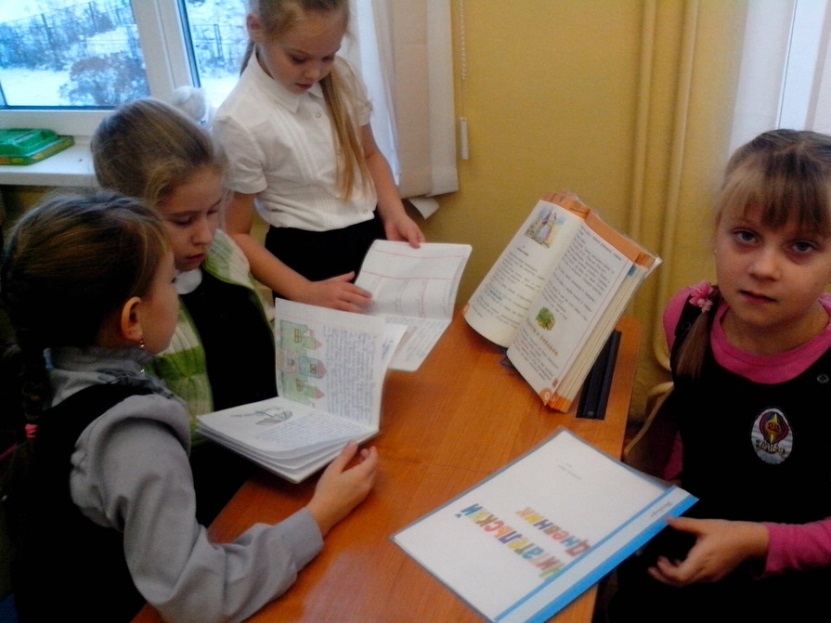 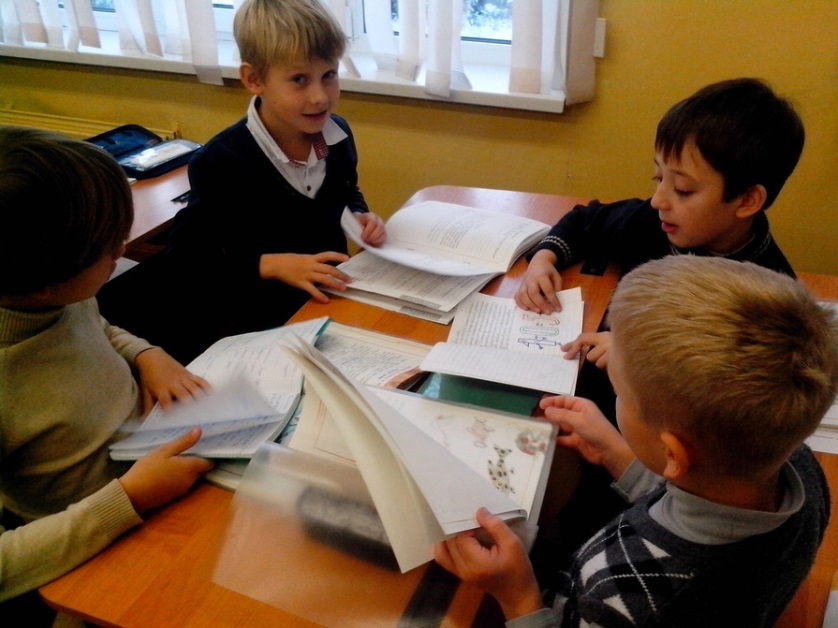 